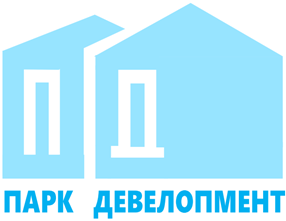 Общество с ограниченной ответственностью«Парк Девелопмент»Адрес места нахождения: 354340, Краснодарский край, г.о. город-курорт Сочи,            г. Сочи, пр-кт Континентальный д. 6, офис 6                  ОГРН 1212300001341, ИНН 2367017468/КПП 236701001Участникам закупкиУВЕДОМЛЕНИЕ ОБ ИЗМЕНЕНИИ ДАТЫ И ВРЕМЕНИ ОКОНЧАНИЯ СРОКА ПОДАЧИ ЗАЯВОК, ПРОВЕДЕНИЯ РЕДУКЦИОНА И ПОДВЕДЕНИЯ ИТОГОВЛОТ 84 - 22 ОРЭФ «Выполнение строительно-монтажных работ по устройству металлоконструкций на плите покрытия зданий Апартаментов А и Апартаментов Б»Настоящим ООО «Парк Девелопмент» уведомляет об изменении даты и времени окончания срока подачи заявок, проведения редукциона и подведения итогов.Дата и время окончания срока подачи заявок: 24.02.2022 года 16:00 часовДата и время открытия доступа и допуск заявок на участие в открытом редукционе в электронной форме: 24.02.2022 года 16:10 часовДата и время проведения открытого редукциона в электронной форме: 25.02.2022 года 16:00Дата и время подведения итогов открытого редукциона в электронной форме: 25.02.2022 года 18:00 часов